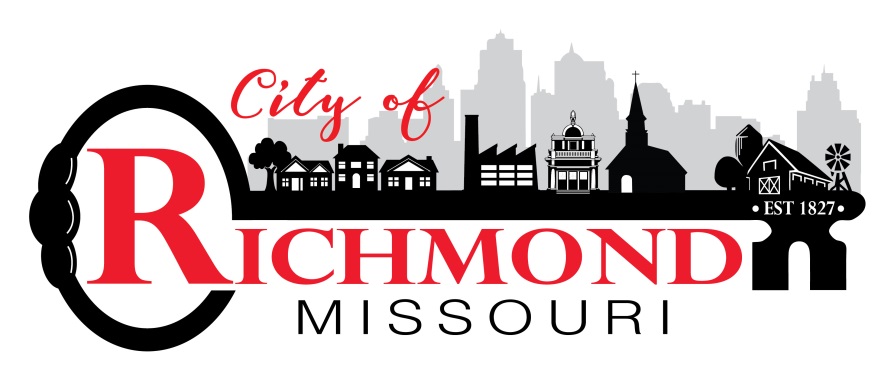 Invites applications for the position of:WASTEWATER PLANT OPERATOROPENING DATE:						09/20/2018CLOSING DATE:						Open until filled	DESCRIPTION:The City of Richmond is accepting applications for a Wastewater Plant Operator.  This position is responsible for the day to day operations of the Wastewater Plant.  Must be able to perform and understand all lab tests that are required for plant operations, mechanical ability to make minor adjustments and repairs to operating equipment.  Qualifications:Successful applicant must have graduated high school or trade school or equivalent, valid Missouri drivers’ license, and proficient in basic computer skills.  Special consideration will be given to candidates who have completed a training program in wastewater treatment plants with an emphasis on Sequencing Batch Reactors (SBR’s), as well as those candidates who possess a Class A, B, or C Wastewater Treatment certification issued by Missouri DNR.  No relocation provided.  Salary:  Salary D.O.Q.  The City offers an excellent benefits package that includes paid holidays, vacation and sick leave, MO LAGERS retirement, health, dental, vision, and life insurance.  Application Process:Must submit a City of Richmond “Application for Employment” for consideration. Your application must include all relevant education and experience you possess, including at least the past four employers, and at least three references who are not relatives or past/present supervisors.  Applications may be rejected if incomplete.Applications available at Richmond City Hall, 205 Summit, Richmond MO 64085, phone 816-776-5304, or city website: www.cityofrichmondmo.org. Applications may be submitted electronically to swilliams@cityofrichmondmo.org.